__________________________________________________________________________________                                                                                                                                                                                                                                 ПОСТАНОВЛЕНИЕ                                                                                    JОПот 28 ноября  2022 г. № 28с.КокоряО внесении изменений и дополнений в Постановление от 08  августа 2018 года № 19 «Об утверждении Административного регламентапо предоставлению муниципальной услуги«Предоставление выписки из реестрамуниципального имущества»        В соответствии с Федеральным законом от 06.10.2003 г. № 131 – ФЗ «Об общих принципах организации местного самоуправления в Российской Федерации» и  Федеральным законом от 27.07.2010 № 210-ФЗ «Об организации предоставления государственных и муниципальных услуг», со статьями 4, 36 Устава Кокоринского сельского поселения, сельская администрация МО Кокоринское сельское поселение,ПОСТАНОВЛЯЕТ:Внести в административный регламент «Об утверждении административного регламента по предоставлению муниципальной услуги предоставление выписки из реестра муниципального имущества», следующие изменения и дополнения:Пункт 2.4.   административного  регламента дополнить и  изложить в следующей редакции: « в случае представления заявления через АУ РА «МФЦ» срок исчисляется со дня передачи АУ РА «МФЦ» заявления в уполномоченный орган».В пункт 2.2. административного регламента  включить пункт 2.2.1. следующего содержания: «Филиал Автономного Учреждения Республики Алтай «Многофункциональный центр обеспечения предоставления государственных и муниципальных услуг»:649780, Республика Алтай, Кош-Агачский район  район, с.Кош-Агач, ул.Коммунальная, 32а;                          8(38842)2-20-02, пн-пт с 8.00 до 17.00; mfc-Kosh-agach-selo».Пункт 2.18. исключить.Данное постановление разместить на официальном сайте администрации МО Кокоринское сельское поселение.Контроль   исполнения данного постановления оставляю за собой.Настоящее Постановление вступает в силу с момента подписания.                  Глава Кокоринского сельского поселения     _____________    В.Н.УванчиковРОССИЙСКАЯ ФЕДЕРАЦИЯ РЕСПУБЛИКА АЛТАЙКОШ-АГАЧСКИЙ РАЙОНСЕЛЬСКАЯ АДМИНИСТРАЦИЯКОКОРИНСКОГО СЕЛЬСКОГО ПОСЕЛЕНИЯ649786 с. Кокоря ул. Молодежная, 1тел. 22-1-97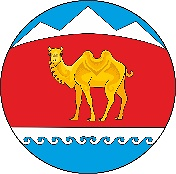 РОССИЯ ФЕДЕРАЦИАЗЫАЛТАЙ РЕСПУБЛИКАКОШ-АГАШ АЙМАККОКОРУ JУРТ JЕЗЕЕЗИНИН АДМИНИСТРАЦИЯЗЫ649786 Кокору j.Молодежный ором, 1тел. 22-1-97